Nom et prénom(s) de l’élève : .........................................................................Date de naissance : ....................................................................................................................Responsables légaux : ............................................................................................................. Adresse :          ....................................................................................................................................................................................................................................................Plan d’Accompagnement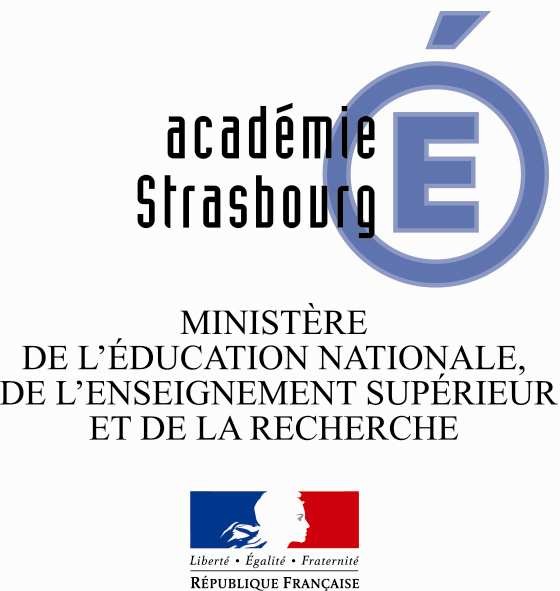 Personnalisé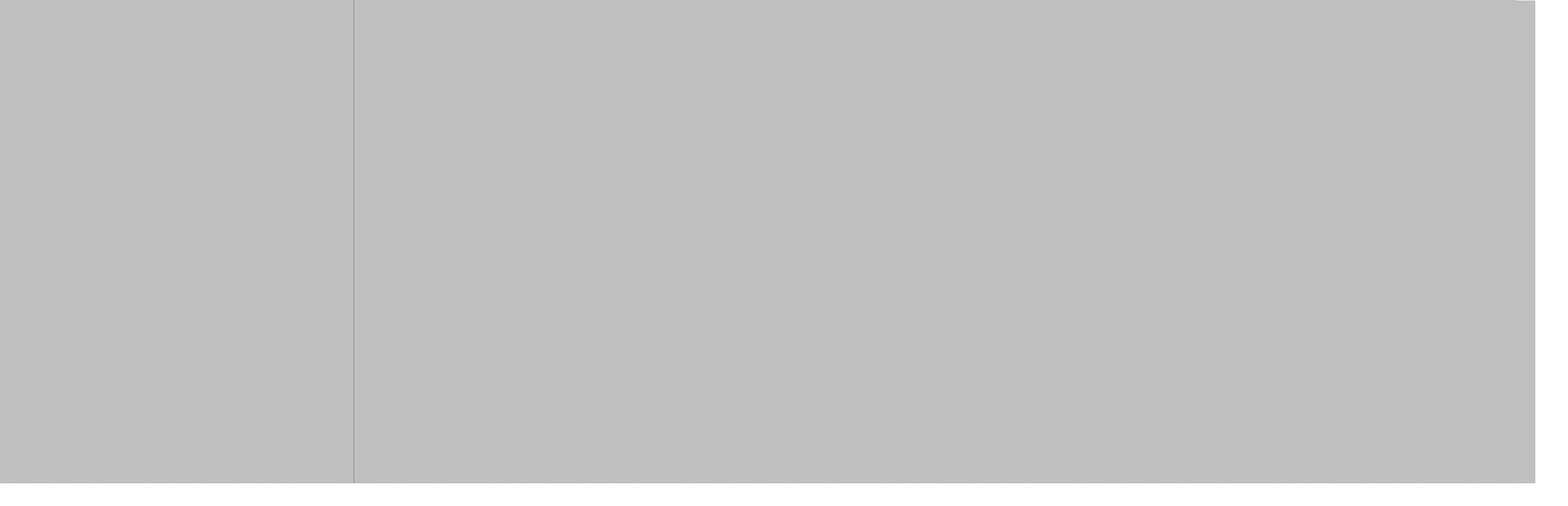 Besoins spécifiques de l’élève (à remplir par le médecin de l’éducation nationale)Points d’appui pour les apprentissages : ..............................................................................................................................................................................................................................................................................................................................................................................................................................................................................................................................Conséquences des troubles sur les apprentissages : ............................................................................................................................................................................................................................................................................................................................................................................................................................................................................................................Vu la loi n° 2013-595 du 8 juillet 2013 d’orientation et de programmation pour la refondation de l’École de la République ; vu le code de l’éducation et notamment ses articles L. 311-7 et D. 311-13.Adaptations et aménagements à mettre en place  en fonction  des besoins de l’élèveMATERNELLEAider l’élève dans la classe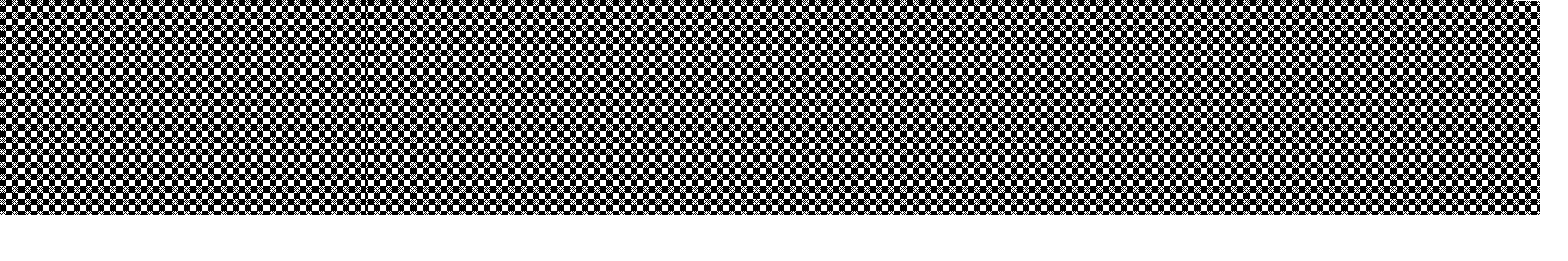 Conduite de classe : liste des points d’attentionOrganisation spatiale, temporelle et matérielleRéalisation des tâches et aménagement des supports dans les différentes activitésBilan des aides apportées en maternelle :Aménagements n’ayant pas atteint les objectifs escomptés :................................................................................................................................................................................................................................................................................................................................................................................................Aménagements profitables : ..................................................................................................................................................................................................................................................................................................................................................................................................................................................Adaptations et aménagements à mettre en place  en fonction  des besoins de l’élèveÉLÉMENTAIRE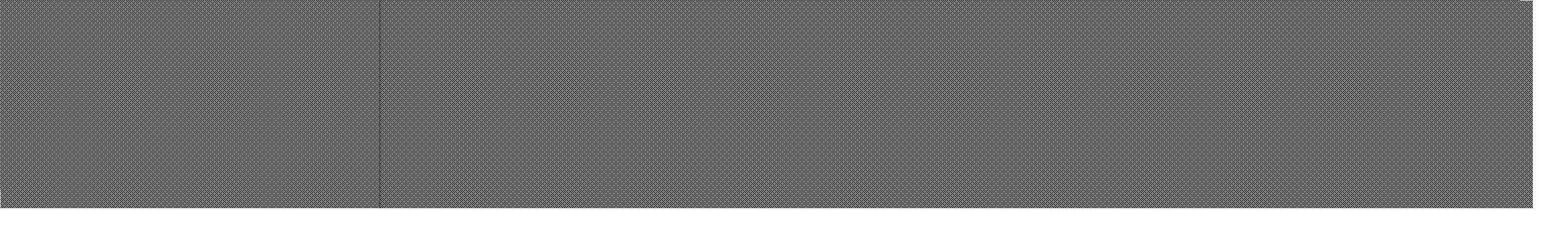 Évaluations :L’ensemble des items n’est pas à renseigner. Seuls les items indispensables à l’élève sont à cocher.Adaptations transversales :Leçons :Lecture / langage oral :Production d’écrits :Mathématiques :Pratique d’une langue vivante étrangère :Bilan des aides apportées au primaire :Aménagements n’ayant pas atteint les objectifs escomptés :.......................................................................................................................................................................................................................................................................................................................................................................................Autres aménagements et adaptationsAménagements profitables : .........................................................................................................................................................................................................................................................................................................................................................................................................................................Entrée au collègeLiaison primaire-collège (à remplir par l’enseignant de l’école en lien avec un enseignant du collège) :................................................................................................................................................................................................................................................................................................................................................................................................................................................................................................Adaptations et aménagements à mettre en place  en fonction  des besoins de l’élèveAU COLLÈGEÉvaluations :(Les aménagements et adaptations mis en œuvre en cours d’année doivent être cohérents et compatibles avec les dispositions des articles D. 351-27 à D. 351-32 du code de l’éducation relatives aux aménagements des examens ou concours de l’enseignement scolaire et les dispositions du décret n° 2005-1617 du 21 décembre 2005 relatives aux aménagements des examens ou concours de l’enseignement supérieur.)L’ensemble des items n’est pas à renseigner. Seuls les items indispensables à l’élève sont à cocher.Pour toutes les disciplines :Devoirs :Français :Mathématiques :Langues vivantes :Histoire / géographie :Arts plastiques :Éducation physique et sportive :Bilan des aides apportées au collège :Aménagements n’ayant pas atteint les objectifs escomptés :.......................................................................................................................................................................................................................................................................................................................................................................................Autres aménagements et adaptations :Aménagements profitables : .........................................................................................................................................................................................................................................................................................................................................................................................................................................Entrée au lycéeLiaison collège-lycée (à remplir par le professeur principal en lien avec un professeur du lycée) :................................................................................................................................................................................................................................................................................................................................................................................................................................................................................................Adaptations et aménagements à mettre en place  en fonction  des besoins de l’élèveAU LYCÉEDevoirs :(Les aménagements et adaptations mis en œuvre en cours d’année doivent être cohérents et compatibles avec les dispositions des articles D. 351-27 à D. 351-32 du code de l’éducation relatives aux aménagements des examens ou concours de l’enseignement scolaire et les dispositions du décret n° 2005-1617 du 21 décembre 2005 relatives aux aménagements des examens ou concours de l’enseignement supérieur.)L’ensemble des items n’est pas à renseigner. Seuls les items indispensables à l’élève sont à cocher.Pour toutes les disciplines :Français :Mathématiques :Langues vivantes :Histoire / géographie :Expression artistique :Évaluations :Éducation physique et sportive :Adaptations dans le cadre des champs professionnels :Bilan des aides apportées au lycée :Aménagements n’ayant pas atteint les objectifs escomptés :.......................................................................................................................................................................................................................................................................................................................................................................................Autres aménagements et adaptations :Aménagements profitables à l’élève : ..........................................................................................................................................................................................................................................................................................................................................................................................................................Veiller à la bonne installation de l'élève dans la classe en fonction des temps d’activitésVisibilité et clarté des affichagesMise à disposition d’outils individuels et adaptésAides visuelles pour la gestion du tempsAménagements mis en place : PS :MS : GS :